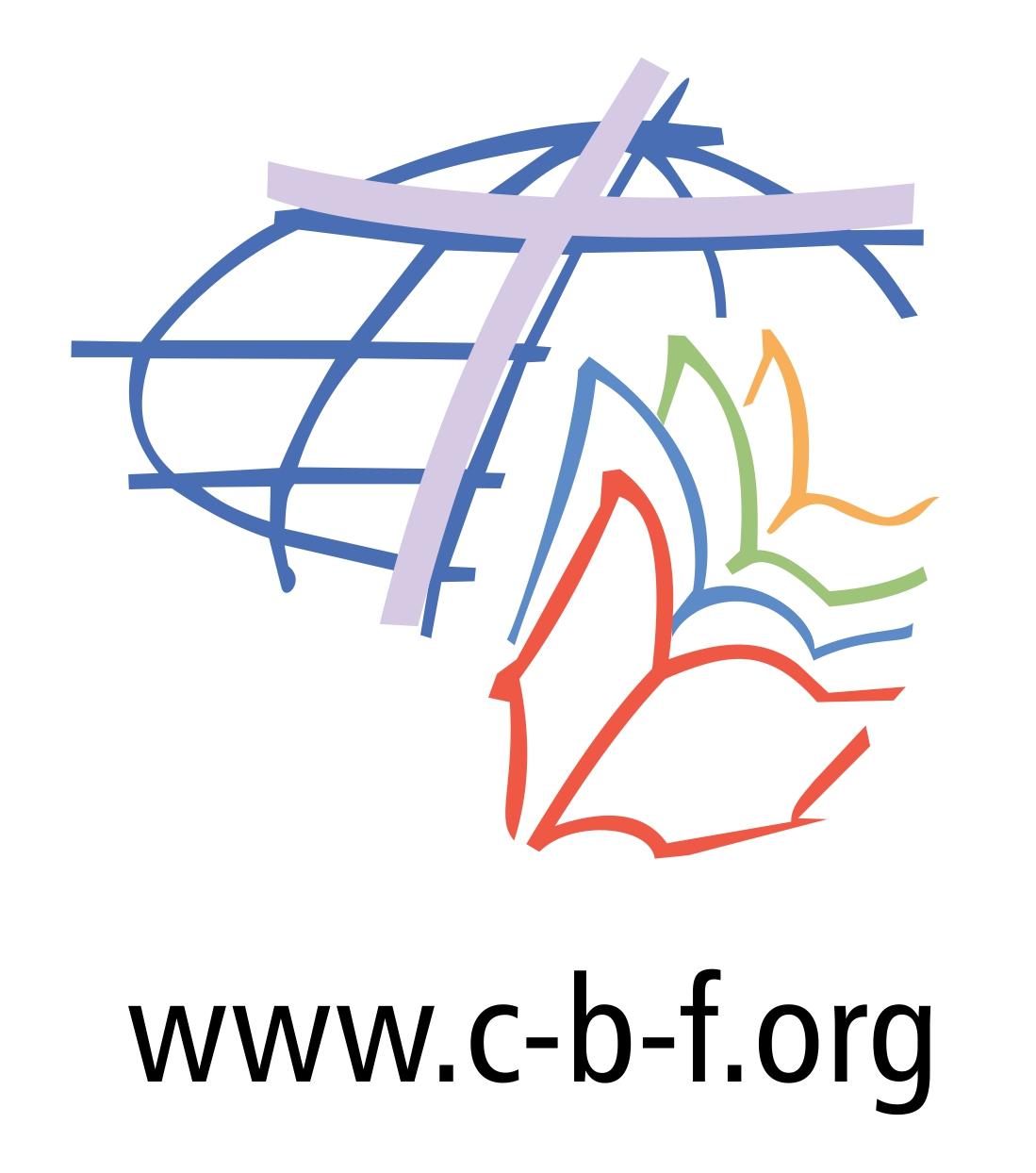 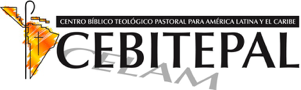 II Encuentro Latinoamericano y Caribeño de responsables de ABPQuito (Ecuador), 12 a 14 de agosto de 2016HOJA DE RUTA 2016 - 2019FEBIC LAC y la Escuela Bíblica del CEBITEPAL junto a los representantes de las Conferencias Episcopales y miembros asociados de FEBIC LAC, suscribimos y nos comprometemos a implementar la siguiente Hoja de Ruta, teniendo como plazo de término el año 2019.ÁREAS DE DESARROLLO: